OFFICIAL (SENSITIVE) – PERSONAL DATA	TG Form 21Activity Consent Form – CadetIncome Support / Job Seekers Allowance / Family CreditIf you are in receipt of income support, contribution-based job seekers allowance or family credit you do not have to pay food charge at RAF station camps and adventure training centres.However for all other activities food charges will still apply. If you wish to claim exemption please quote your national insurance number in the box provided to the right and sign below it.National Insurance Number (see left)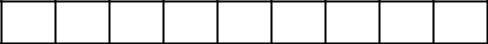 Signature: ________________________Data Protection ActDPA 2018. This form contains personal data as defined by the DPA 2018. The RAFAC will protect the personal data provided and ensure that it is not passed to anyone who is not authorised to see it. The information provided will be processed in accordance with the regulations contained in the Act and the RAFAC privacy notice which is available at the links below:https://www.raf.mod.uk/aircadets/the-hangar/staff-resources/	RAFAC Privacy Notice Cadet	RAFAC Privacy Notice CFAVDeclarationI understand that I/my son/daughter/ward should arrive at the activity sufficiently prepared and physically fit to take a full part in the activity. I have declared all medical matters that may affect my participation. I will inform the officer in charge of any additional medical matter that may occur after signing this form. The names given above are the cadet’s legal names.Cadet below the age of 18:I give full consent to the above named cadet to attend the activity detailed above. I understand that he/she will be subject to Air Cadets care and discipline and must conform to appearance standards required. Permission is given to participate in all appropriate activities.Name in BLOCK Letters (parent / guardian):______________________________________________Signature: ____________________ Date:	/    /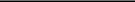 Cadet age 18 or above (at date of signature):I understand that I will be subject to Air Cadets care and discipline and must conform to appearance standards required. I wish to participate in all appropriate activities.Name in BLOCK Letters (cadet if aged 18 when signing):______________________________________________Signature: _____________________ Date:	/    /OFFICIAL (SENSITIVE) – PERSONAL DATA	Version:  4.0ActivityLocationLocationDate FromDate FromDate ToRankSurnameSurnameForename(s)Forename(s)Date of BirthDate of BirthGenderATC / CCF UnitATC / CCF UnitATC / CCF UnitATC Wing / CCF AreaATC Wing / CCF AreaATC Wing / CCF AreaNationalityNationalityReligionSpecial Religious NeedsSpecial Religious NeedsSpecial Religious NeedsSpecial Religious NeedsSpecial Religious NeedsDBS/Disclosure Scotland/AccessDBS/Disclosure Scotland/AccessDBS/Disclosure Scotland/AccessDBS/Disclosure Scotland/AccessNI Clearance Number (if cadet isNI Clearance Number (if cadet isNI Clearance Number (if cadet isNI Clearance Number (if cadet isDietary RequirementsDietary RequirementsDietary Requirementsover 18 before final day of activity)over 18 before final day of activity)over 18 before final day of activity)over 18 before final day of activity)Next of KinNext of KinNext of KinRelationshipRelationshipRelationshipRelationshipAlternative contact detailsAlternative contact detailsAlternative contact detailsduring activity (if different)during activity (if different)during activity (if different)Home Address (incl. Postcode)Home Address (incl. Postcode)Home Address (incl. Postcode)Home Address (incl. Postcode)Home TelephoneHome TelephoneHome TelephoneMobile TelephoneMobile TelephoneEmailEmailEmailEmailNHS NumberDoctor’s Surgery / PracticeDoctor’s NameDoctor’s Address (including Postcode)Doctor’s Address (including Postcode)Doctor’s Telephone NumberHealth QuestionnairesNumber ofIf you currently, or have ever, suffered from any of the conditions listed below you are to completeIf you currently, or have ever, suffered from any of the conditions listed below you are to completeTG Form 23sa TG Form 23 for EACH condition.completed:Allergies, asthma, behavioural problems, blackouts, chest conditions, diabetes, ear or sinusAllergies, asthma, behavioural problems, blackouts, chest conditions, diabetes, ear or sinusproblems, epilepsy, fainting, headaches, heart conditions, muscular/skeletal problems, visionproblems, epilepsy, fainting, headaches, heart conditions, muscular/skeletal problems, visionproblems, any previous major illness, any previous major injury, any condition not listed above.problems, any previous major illness, any previous major injury, any condition not listed above.If travelling overseas a TG Form 23 is to be completed in respect of any ongoingIf travelling overseas a TG Form 23 is to be completed in respect of any ongoing(one form forconditions experienced in the preceding 12 months.each condition)